
President Report – November 14th, 2018 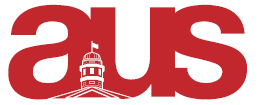 InsuranceI have been filling out the forms to renew our insurance as it expires next January. They are almost done! ContractsNow that executives who are not on work study can be paid, a bulk of my time went to the creation of their contracts and liaising with the lawyer so they are legally binding! Mia helped me so thank you to her!ProjectsI met with the equity commissioners for consultation for projects I have been working on. They were very helpful so thank you to them.Miscellaneous Asked webmaster to make some changes  on the website to be clearer because ⅔ of the emails I respond to are how to make a table booking,Meeting with Kevin Buyers (Security and Operations) and Kevin, Mia, and Kim about resources with campus security Had a meeting with the sec-gen team about accountability results which you saw earlier today, thank you for the feedback, I will incorporate all into my job going forwardAlso I just want to appreciate everyone here, these meetings are draining on top of everything else so please know we appreciate your work !Respectfully submitted,Maria Thomas, President